Princes Royal Maternity Unit 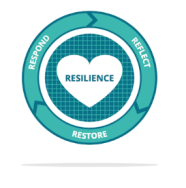 Clinical Midwifery Supervision Sessions 2019  To register, please press CTRL and the link you wish to open. If this doesn’t work, please right click the link and select ‘open hyperlink.’GroupMonday 4th February13:00 – 14:00https://link.webropolsurveys.com/EP/44E5F61AB0245AF8IndividualMonday 4th February14:00 – 14:30https://link.webropolsurveys.com/EP/680335E892EF3AE9IndividualMonday 4th February14:30 – 15:00https://link.webropolsurveys.com/EP/E900AA5FA5A8E1A0GroupMonday 4th March13:00 – 14:00https://link.webropolsurveys.com/EP/292B4BDFBB0F17F0IndividualMonday 4th March14:00 – 14:30https://link.webropolsurveys.com/EP/E3146DC3733EFE17IndividualMonday 4th March14:30 – 15:00https://link.webropolsurveys.com/EP/1CA11AEF891378A3GroupMonday 29th April13:00 – 14:00https://link.webropolsurveys.com/EP/3A2719ECD0B03D92IndividualMonday 29th April14:00 – 14:30https://link.webropolsurveys.com/EP/6F34C583E58A9AC6IndividualMonday 29th April14:30 – 15:00https://link.webropolsurveys.com/EP/BF832A681C2795D0GroupMonday 3rd June13:00 – 14:00https://link.webropolsurveys.com/EP/B6B35E59B60D8A30IndividualMonday 3rd June14:00 – 14:30https://link.webropolsurveys.com/EP/754E218F0510D823IndividualMonday 3rd June14:30 – 15:00https://link.webropolsurveys.com/EP/12179A5D4D24B6E3GroupMonday 2nd September13:00 – 14:00https://link.webropolsurveys.com/EP/77C9F2FF2D120919IndividualMonday 2nd September14:00 – 14:30https://link.webropolsurveys.com/EP/4544D995B0C35CF3IndividualMonday 2nd September14:30 – 15:00https://link.webropolsurveys.com/EP/6B38E5DF2F9386F7GroupMonday 7th October13:00 – 14:00https://link.webropolsurveys.com/EP/4A17112C3CD0D187IndividualMonday 7th October14:00 – 14:30https://link.webropolsurveys.com/EP/EA44D6CB5BD7E098IndividualMonday 7th October14:30 – 15:00https://link.webropolsurveys.com/EP/6FD0C82A2E4BCD4DGroupMonday 4th November13:00 – 14:00https://link.webropolsurveys.com/EP/AA95F3355442ADE0IndividualMonday 4th November14:00 – 14:30https://link.webropolsurveys.com/EP/FC17662253B508BFIndividualMonday 4th November14:30 – 15:00https://link.webropolsurveys.com/EP/E222F8AE435467D4GroupMonday 2nd December13:00 – 14:00https://link.webropolsurveys.com/EP/FE42525A012E5F71IndividualMonday 2nd December14:00 – 14:30https://link.webropolsurveys.com/EP/8A24C0BC0914C44AIndividualMonday 2nd December14:30 – 15:00https://link.webropolsurveys.com/EP/68BC1B7013815AE1